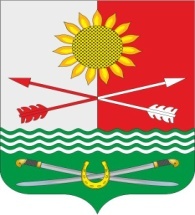 РОССИЙСКАЯ ФЕДЕРАЦИЯРОСТОВСКАЯ ОБЛАСТЬРОДИОНОВО-НЕСВЕТАЙСКИЙ РАЙОНМУНИЦИПАЛЬНОЕ ОБРАЗОВАНИЕ«БАРИЛО-КРЕПИНСКОЕ СЕЛЬСКОЕ ПОСЕЛЕНИЕ»АДМИНИСТРАЦИЯ БАРИЛО-КРЕПИНСКОГО СЕЛЬСКОГО ПОСЕЛЕНИЯПОСТАНОВЛЕНИЕ24.11.2021 			            № 110	                       сл. Барило-КрепинскаяУтвердить положение «О порядке и условиях предоставления в аренду муниципального имущества, предназначенного для передачи во владение и (или) пользование субъектам малого и среднего предпринимательства и самозанятым гражданам».Настоящее постановление вступает в силу со дня его официального опубликования.Разместить настоящее постановление на официальном сайте Администрации Барило-Крепинскогосельского поселения.Контроль за исполнением настоящего постановления оставляю за собой.Глава Администрации Барило-Крепинского сельского поселения			А. В. БукуровПриложение к постановлению Администрации Барило-Крепинского сельского поселенияот 24.11.2021 № 110ПОЛОЖЕНИЕ«О порядке и условиях предоставления в аренду муниципального имущества, предназначенного для передачи во владение и (или) пользование субъектам малого и среднего предпринимательства, а также самозанятым гражданам»Статья 1. Общие положенияНастоящее Положение определяет порядок формирования, ведения и опубликования перечня муниципального имущества, находящегося в собственности муниципального образования «Барило-Крепинское сельское поселение», предназначенного для передачи во владение и (или) в пользование субъектам малого и среднего предпринимательства (далее - субъекты МСП) и самозанятым гражданам (далее - Перечень), а также порядок и условия предоставления имущества, включенного в Перечень.Перечень утверждается в целях оказания имущественной поддержки субъектам МСП и самозанятым гражданам.Перечень представляет собой реестр объектов муниципальной собственности муниципального образования «Барило-Крепинскоесельское поселение», предназначенных для использования исключительно в целях предоставления их во владение и (или) в пользование субъектам МСП и самозанятым гражданам (далее - объекты).Муниципальное имущество, включенное в Перечень, используется в целях предоставления его во владение и (или) в пользование на долгосрочной основе (в том числе по льготным ставкам арендной платы) субъектам МСП и самозанятым гражданам, а также может быть отчуждено на возмездной основе в собственность субъектов МСП в соответствии с частью 2.1 статьи 9 Федерального закона от 22.07.2008 № 159-ФЗ «Об особенностях отчуждения недвижимого имущества, находящегося в государственной собственности субъектов Российской Федерации или в муниципальной собственности и арендуемого субъектами малого и среднего предпринимательства, и о внесении изменений в отдельные законодательные акты Российской Федерации» (далее - Федеральный закон № 159-ФЗ).Запрещается продажа переданного субъектам МСП и самозанятым гражданам, имущества, переуступка прав пользования им, передача прав пользования им в залог и внесение прав пользования таким имуществом в уставный капитал любых других субъектов хозяйственной деятельности, за исключением возмездного отчуждения такого имущества в собственность субъектов МСП в соответствии с частью 2.1 статьи 9 Федерального закона № 159-ФЗ.Формирование и ведение Перечня осуществляет Администрацией Барило-Крепинского сельского поселения.Статья 2. Порядок формирования и веденияОбъекты, включаемые в Перечень, должны соответствовать следующим требованиям:находиться в собственности муниципального образования «Барило-Крепинскоесельское поселение»;быть свободными от прав третьих лиц (за исключением имущественных прав субъектов малого и среднего предпринимательства).Перечень формируется по форме ведения перечня муниципального имущества.Перечень утверждается постановлением Администрации Барило-Крепинского сельского поселения с ежегодным - до 1 ноября текущего года дополнением его муниципальным имуществом.Субъекты МСП и самозанятые граждане, вправе обращаться в Администрацию Барило-Крепинскогосельского поселения с заявлениями о включении объектов в Перечень.Поступившие заявления заинтересованных лиц не являются обязательными при формировании Перечня и внесении в него изменений.Перечень и вносимые в него изменения в десятидневный срок с даты утверждения подлежат обязательному размещению в сети Интернет на официальном сайте Администрации Барило-Крепинскогосельского поселения.При ведении Перечня секторжилищно-коммунального хозяйства и земельно-имущественных отношений Администрации Барило-Крепинского сельского поселения осуществляет контроль за использованием объектов.Статья 3. Порядок и условия предоставления муниципального имущества,включенного в Перечень1. Предоставление муниципального имущества, включенного в Перечень, осуществляется путем проведения торгов в форме аукциона или конкурса.Юридические и физические лица, не относящиеся к категории субъектов МСП и самозанятых граждан, к участию в торгах не допускаются.Без проведения торгов муниципальное имущество, включенное в Перечень, может быть передано в аренду, безвозмездное пользование и иные права владения и (или) пользования в случаях, предусмотренныхФедеральным законом от 26.07.2006 № 135-ФЗ «О защите конкуренции».Торги на право заключения договоров аренды муниципального имущества проводятся в соответствии с положениями Федерального закона от 26.07.2006 № 135- ФЗ «О защите конкуренции» в порядке, установленном федеральным антимонопольным органом.2. При обращении субъектов МСП и самозанятых граждан за оказанием поддержки субъекты МСП и самозанятые граждане должны представить документы, подтверждающие их соответствие условиям, предусмотренным муниципальными правовыми актами, принимаемыми в целях реализации муниципальных программ (подпрограмм).Не допускается требовать у субъектов МСП и самозанятых граждан предоставления документов, которые находятся в распоряжении государственных органов, органов местного самоуправления либо подведомственных государственным органам или органам местного самоуправления организаций, за исключением случаев, если такие документы включены в определенныйФедеральным законом от 27.07.2010 № 210-ФЗ «Об организации предоставления государственных и муниципальных услуг» перечень документов.Не могут претендовать на предоставление муниципального имущества, включенного в Перечень, субъекты МСП и самозанятые граждане, указанные в части 3 статьи 14 Федерального закона от 24.07.2007 № 209-ФЗ                         «О развитии малого и среднего предпринимательства в Российской Федерации».Срок, на который заключаются договоры в отношении имущества, включенного в Перечень, должен составлять не менее чем пять лет. Срок договора может быть уменьшен на основании поданного до заключения такого договора заявления лица, приобретающего права владения и (или) пользования. Максимальный срок предоставления муниципального имущества в аренду (субаренду) субъектам МСП и самозанятым гражданам не должен превышать три года.Размер арендной платы определяется на основании рыночной оценки арендной платы, определенной в соответствии с законодательством, регулирующим оценочную деятельность в Российской Федерации, если иное не установлено другим законодательством Российской Федерации.Субъектам МСП и самозанятым гражданам предоставляется льгота за пользование муниципальным имуществом в виде установления минимального размера арендной платы за аренду помещений бизнес-инкубатора. Указанная льгота также предоставляется некоммерческим организациям, образующим инфраструктуру поддержки субъектов МСП, за аренду нежилых помещений.Годовая арендная плата за 1 квадратный метр общей площади помещения, арендуемого субъектами, указанными в абзаце 2 настоящей части, устанавливается в размере рыночной стоимости арендной платы за него.Статья 4. Основания и порядок исключения муниципального имущества изПеречня1. Основаниями для исключения имущества из Перечня являются:а)	списание имущества;б)	изменение количественных и качественных характеристик, в результате которого имущество становится непригодным для использования по своему первоначальному назначению;в)	утрата или гибель имущества;г)	возникновение потребности в данном имуществе у органов местного самоуправления для обеспечения осуществления своих полномочий;д)	решение суда;е)	невостребованность имущества, включенного в Перечень, в течение трех месяцев со дня опубликования Перечня или изменений в него;ж)	внесение изменений в Федеральный закон от 22.07.2008 № 159-ФЗ, в результате которого у субъектов МСП и самозанятых граждан, арендующих муниципальное имущество, возникло преимущественное право на приобретение такого имущества, которое на момент формирования данного Перечня у них отсутствовало.2. Исключение муниципального имущества из Перечня осуществляется посредством внесения изменений в указанный Перечень на основании постановления Администрации Барило-Крепинского сельского поселения.Об утверждении положения «О порядке и условиях предоставления в аренду муниципального имущества, предназначенного для передачи во владение и (или) пользование субъектам малого и среднего предпринимательства и самозанятым гражданам» В соответствии с положениями Федерального закона от 24.07.2007 № 209-ФЗ «О развитии малого и среднего предпринимательства в Российской Федерации», Федеральным законом от 22.07.2008 № 159-ФЗ «Об особенностях отчуждения недвижимого имущества, находящегося в государственной собственности субъектов Российской Федерации или в муниципальной собственности и арендуемого субъектами малого и среднего предпринимательства, и о внесении изменений в отдельные законодательные акты Российской Федерации», в целях оптимизации и эффективности использования муниципального имущества субъектами малого и среднего предпринимательства и самозанятыми гражданами на территории муниципального образования «Барило-Крепинское сельское поселение»,  руководствуясь Федеральным законом от 06.10.2003 №131-ФЗ «Об общих принципах организации местного самоуправления», Уставом муниципального образования «Барило-Крепинское сельское поселение», ПОСТАНОВЛЯЕТ: